Плиты подоконные железобетонные для жилых, общественных и вспомогательных зданий. Технические условия ГОСТ 26919-86ГОСТ 26919-86 

Группа Ж33ГОСУДАРСТВЕННЫЙ СТАНДАРТ СОЮЗА ССРПЛИТЫ ПОДОКОННЫЕ ЖЕЛЕЗОБЕТОННЫЕ ДЛЯ ЖИЛЫХ, ОБЩЕСТВЕННЫХ И ВСПОМОГАТЕЛЬНЫХ ЗДАНИЙ

Технические условия

Reinforced concrete window boards for resideutial, civil and auxiliary buildings. SpecificationsОКП 58 9420Дата введения 1987-07-01
Постановлением Государственного комитета СССР по делам строительства от 6 июня 1986 г. N 77 срок введения установлен с 01.07.87
РАЗРАБОТАН Государственным комитетом по гражданскому строительству и архитектуре при Госстрое СССР

ИСПОЛНИТЕЛИЭ.Л.Шахова (руководитель темы); В.Н.Греков; Н.П.Каляпкина; А.А.Тучнин, канд. техн. наук; В.И.ДеньщиковВНЕСЕН Государственным комитетом по гражданскому строительству и архитектуре при Госстрое СССРЗам. председателя М.П.КоханенкоУТВЕРЖДЕН И ВВЕДЕН В ДЕЙСТВИЕ Постановлением Государственного комитета СССР по делам строительства от 6 июня 1986 г. N 77

ВЗАМЕН ГОСТ 6785-80 в части плит для жилых, общественных и вспомогательных зданий


Настоящий стандарт распространяется на подоконные железобетонные плиты (далее плиты), изготовляемые из тяжелого и плотного силикатного бетонов и предназначенные для применения в жилых и общественных зданиях, а также в вспомогательных зданиях и помещениях промышленных и сельскохозяйственных предприятий.

Допускается применять плиты в условиях воздействия агрессивной среды при соблюдении дополнительных требований, установленных проектной документацией в соответствии с требованиями СНиП 2.03.11-85 и СН 165-76 и указанных в заказе на изготовление плит.1. ТИПЫ, ОСНОВНЫЕ ПАРАМЕТРЫ И РАЗМЕРЫ1.1. Плиты в звисимости от отделки верхних лицевых поверхностей подразделяют на три типа:

ПОШ - с шлифованной мозаичной поверхностью;

ПОГ - с глянцевой поверхностью;

ПОО - с гладкой поверхностью, предназначенной под окраску.1.2. Форма и размеры плит, а также их показатели материалоемкости должны соответствовать указанным на черт.1 и в табл.1.
1.3. В случаях, предусмотренных проектной документацией, плиты могут иметь: 

лицевой профиль, отличающийся от указанного на черт.1 (с валиком, без капельника, с закругленными углами);

вырезы в углах и срезы торцов.1.4. Плиты длиной до 1450 мм включительно предусмотрены для опирания на стену (с заведением в паз коробки оконного блока) при вылете свободной консоли не более, мм:100 - для плит шириной до 200 мм;150 - для плит шириной более 200 мм.

Плиты длиной 1600 мм и более предусмотрены для опирания на стену и металлические кронштейны с приваркой к ним закладных изделий, расположенных в середине длины плиты или по торцам и в середине длины плиты (при ленточном остеклении).1.5. Плиты, при необходимости, изготовляют в двух вариантах исполнения: правом и левом - с вырезом в углу (срезом торца), расположенным соответственно на правом или левом торце плиты.1.6. Конструкции плит, а также арматурных и закладных изделий к ним приведены в обязательном приложении.1.7. Плиты следует обозначать марками в соответствии с требованиями ГОСТ 23009-78.

Марка плит состоит из буквенно-цифровых групп, разделенных дефисами.

Первая группа содержит обозначение типа плиты и ее габаритные размеры. Длину плиты указывают в дециметрах (значение которой округляют до целого числа), ширину - в сантиметрах.

Во второй группе для плит, изготовляемых из плотного силикатного бетона, указывают вид бетона, обозначаемый прописной буквой "С".

В третьей группе (или во второй группе марки плит, изготовляемых из тяжелого бетона) указывают:

наличие в плите закладных изделий, обозначаемых арабскими цифрами: 1 - для плит с закладными изделиями, расположенными в середине длины плиты; 2 - для плит с закладными изделиями, расположенными по торцам и в середине длины плиты;

наличие в плите вырезов в углах или срезов торцов, обозначаемых строчными буквами;

левый вариант исполнения плиты, обозначаемый строчной буквой "л";

дополнительные характеристики плит, применяемых в условиях воздействия агрессивных сред, - проницаемость бетона, обозначаемую прописными буквами: "Н" - нормальная, "П" - пониженная и "О" - особо низкая проницаемость.

Пример условного обозначения (марки) плиты типа ПОШ, длиной 1300 мм, шириной 150 мм, из тяжелого бетона:ПОШ13.15То же, плиты типа ПОГ, длиной 1600 мм, шириной 250 мм, из тяжелого бетона, с закладным изделием в середине длины плиты:ПОГ16.25-1То же, плиты типа ПОО, длиной 2200 мм, шириной 350 мм, в правом варианте исполнения, из плотного силикатного бетона, с закладными изделиями по торцам и в середине длины плиты:ПОО22.35-С-2 Черт.1. Подоконные плиты для жилых, общественных и вспомогательных зданийПодоконные плиты для жилых, общественных и вспомогательных зданий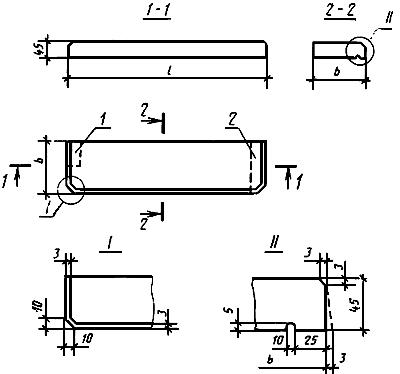 1 - вырез; 2 - срез торца; 3 - технологический уклон не более 3 ммЧерт.1
Таблица 1
Примечания:1. В марках плит по табл.1 не указаны варианты исполнения плит (п.1.5).2. В случае устройства в плитах вырезов в углах или срезов торцов (п.1.3) расход бетона и стали на плиту, указанный в табл.1, следует соответственно изменить.3. Масса плит приведена для плит из тяжелого бетона средней плотности 2400 кгс/м и плотного силикатного бетона - 1800 кгс/м.
2. ТЕХНИЧЕСКИЕ ТРЕБОВАНИЯ2.1. Плиты следует изготовлять в соответствии с требованиями настоящего стандарта и технологической документации, утвержденной в установленном порядке.2.2. Плиты должны удовлетворять требованиям ГОСТ 13015.0-83*:
________________
* На территории Российской Федерации документ не действует. Действует ГОСТ 13015-2012, здесь и далее по тексту. - Примечание изготовителя базы данных. 

по прочности;

по показателям фактической прочности бетона (в проектном возрасте и отпускной);

по морозостойкости бетона;

к качеству материалов, применяемых для приготовления бетона;

к бетону плит, применяемых в условиях воздействия агрессивных сред;

к качеству арматурных и закладных изделий и их положению в плите;

к маркам сталей для арматурных и закладных изделий;

по отклонению толщины защитного слоя бетона;

по защите от коррозии;

по применению форм для изготовления плит.2.3. Плиты следует изготовлять из бетона класса по прочности на сжатие В15.2.4. Коэффициент вариации прочности бетона по сжатию в партии для плит высшей категории качества не должен быть более:

9% - для тяжелого бетона;

10% - для плотного силикатного бетона.2.5. Значение нормируемой отпускной прочности бетона плит в процентах от класса бетона по прочности на сжатие следует принимать равным:70 - для плит из тяжелого бетона;100 - для плит из плотного силикатного бетона.

При поставке плит из тяжелого бетона в холодный период года допускается повышать нормируемую отпускную прочность бетона, но не более 80% класса по прочности на сжатие. Значение нормируемой отпускной прочности тяжелого бетона следует принимать по проектной документации на конкретное здание в соответствии с требованиями ГОСТ 13015.0-83.2.6. Плотный силикатный бетон должен иметь среднюю плотность (в высушенном до постоянной массы состоянии) не менее 1800 кг/м.
2.7. Арматурная сталь должна удовлетворять требованиям:

стержневая арматурная сталь класса A-III - ГОСТ 5781-82;

проволока класса Вр-I - ГОСТ 6727-80.2.8. Форма и размеры сварных арматурных сеток, закладных изделий и их положение в плитах должны соответствовать указанным в обязательном приложении.2.9. Арматуру в плитах из плотного силикатного бетона, предназначенных для применения в помещениях с относительной влажностью внутреннего воздуха свыше 60%, следует защищать от коррозии. Способ защиты арматуры должен соответствовать установленному проектной документацией (согласно требованиям СН 165-76) и указанному в заказе на изготовление плит.2.10. Значения действительных отклонений геометрических параметров плит не должны превышать предельных, указанных в табл.2.Таблица 2мм 2.11. Устанавливаются следующие категории бетонных поверхностей плиты:

А0 или А1 - лицевой шлифованной или глянцевой;

А2 - лицевой гладкой, предназначенной под окраску;

А7 - нелицевой, невидимой в условиях эксплуатации.

Требования к качеству поверхностей и внешнему виду плит - по ГОСТ 13015.0-83 и настоящему стандарту.2.11.1. Верхняя лицевая поверхность плит одной партии должна иметь одинаковый цвет и тон окраски.

Расположение мраморного щебня на лицевых шлифованных поверхностях плит должно быть равномерным или предусмотренным проектной документацией на конкретное здание и заказом. В первом случае участки без мраморного щебня площадью более 3 см не допускаются.
2.11.2. На поверхностях плит не допускаются трещины в бетоне, за исключением усадочных и других местных технологических шириной не более 0,1 мм на нижней поверхности плит.2.11.3. Плиты высшей категории качества должны быть типов ПОШ или ПОГ.
3. ПРАВИЛА ПРИЕМКИ3.1. Приемку плит следует проводить партиями в соответствии с требованиями ГОСТ 13015.1-81* и настоящего стандарта.
________________
* На территории Российской Федерации документ не действует. Действует ГОСТ 13015-2012. - Примечание изготовителя базы данных. 
3.2. Приемку плит по показателям их прочности, морозостойкости бетона следует проводить по результатам периодических испытаний.3.3. Приемку плит по показателям прочностии бетона (классу бетона по прочности на сжатие и отпускной прочности бетона), средней плотности плотного силикатного бетона, соответствия арматурных и закладных изделий требованиям обязательного приложения, прочности сварных соединений, точности геометрических параметров, толщины защитного слоя бетона до арматуры, ширины раскрытия усадочных трещин, категории бетонной поверхности следует проводить по результатам приемо-сдаточных испытаний.3.4. При приемке плит по показателям точности геометрических параметров, толщины защитного слоя бетона до арматуры, ширины раскрытия усадочных трещин и категории бетонной поверхности следует применять одноступенчатый выборочный контроль.3.5. Приемку плит по наличию закладных изделий, правильности нанесения маркировочных надписей и знаков, соответствию вида отделки установленным требованиям к эталону следует проводить путем сплошного контроля с отбраковкой плит, имеющих дефекты по указанным показателям.
4. МЕТОДЫ КОНТРОЛЯ4.1. Испытания плит нагружением для определения их прочности следует проводить по достижении бетоном прочности, соответствующей классу по прочности на сжатие.

Прочность плит следует контролировать по ГОСТ 8829-85*.
________________
* На территории Российской Федерации документ не действует. Действует ГОСТ 8829-94, здесь и далее по тексту. - Примечание изготовителя базы данных.
4.1.1.Схема опирания и загружения плиты при испытании ее нагружением приведена на черт.2, а значения контрольных нагрузок при проверке прочности плит указаны в табл.3.
Черт. 2. Схема опирания и загружения плиты при испытании ее нагружением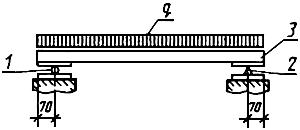 
1- подвижная опора; 2 - неподвижная опора; 3 - подоконная плита.

Черт.2Таблица 3Примечания:1. Значения контрольных нагрузок указаны без учета веса плиты.2. Значение коэффициента С принимают в зависимости от возможного характера разрушения плиты согласно ГОСТ 8829-85.

4.2. Прочность бетона на сжатие следует определять по ГОСТ 10180-78* на серии образцов, изготовленных из бетонной смеси рабочего состава и хранившихся в условиях, установленных ГОСТ 18105.1-80**.
________________
* На территории Российской Федерации документ не действует. Действует ГОСТ 10180-2012;
** На территории Российской Федерации документ не действует. Действует ГОСТ 18105-2010. - Примечание изготовителя базы данных.

При испытании плит неразрушающими методами фактическую отпускную прочность бетона на сжатие следует определять ультразвуковым методом по ГОСТ 17624-78* или приборами механического действия по ГОСТ 22690.0-77**-ГОСТ 22690.4-77**, а также другими методами, предусмотренными стандартами на методы испытания бетона.
________________
* На территории Российской Федерации документ не действует. Действует ГОСТ 17624-2012;
** На территории Российской Федерации документ не действует. Действует ГОСТ 22690-88. - Примечание изготовителя базы данных.
4.3. Морозостойкость бетона следует определять по ГОСТ 10060-76* на серии образцов, изготовленных из бетонной смеси рабочего состава.
________________
* На территории Российской Федерации документ не действует. Действует ГОСТ 10060-2012. - Примечание изготовителя базы данных.
4.4. Среднюю плотность плотного силикатного бетона следует определять по ГОСТ 12730.0-78 и ГОСТ 12730.1-78 на серии образцов, изготовленных из бетонной смеси рабочего состава.4.5. Методы контроля и испытаний сварных арматурных и закладных изделий - по ГОСТ 10922-75*.
________________
* На территории Российской Федерации документ не действует. Действует ГОСТ 10922-2012, здесь и далее по тексту. - Примечание изготовителя базы данных.
4.6. Положение арматурных и закладных изделий, а также толщину защитного слоя бетона до арматуры следует определять по ГОСТ 17625-83 и ГОСТ 22904-78*.
________________
* На территории Российской Федерации документ не действует. Действует ГОСТ 22904-93. - Примечание изготовителя базы данных.
4.7. Размеры плит, отклонения от прямолинейности и плоскостности верхних лицевых поверхностей качеству бетонных поверхностей, ширину раскрытия усадочных трещин и внешний вид плит следует проверять методами, установленными ГОСТ 13015-75*.
________________
* На территории Российской Федерации документ не действует. Действует ГОСТ 13015-2012. - Примечание изготовителя базы данных. 
5. МАРКИРОВКА, ТРАНСПОРТИРОВАНИЕ И ХРАНЕНИЕ5.1. Маркировка плит - по ГОСТ 13015.2-81*.
________________
* На территории Российской Федерации документ не действует. Действует ГОСТ 13015-2012. - Примечание изготовителя базы данных.

Маркировочные надписи и знаки следует наносить на нелицевой поверхности плит.

Допускается по соглашению изготовителя с потребителем и проектной организацией - автором проекта конкретного здания вместо марок наносить на плиты их сокращенные условные обозначения, принятые в проектной документации.5.2. Требования к документу о качестве плит, поставляемых потребителю, - по ГОСТ 13015.3-81*.
________________
* На территории Российской Федерации документ не действует. Действует ГОСТ 13015-2012. - Примечание изготовителя базы данных.
5.3. Транспортировать и хранить плиты следует в соответствии с требованиями ГОСТ 13015.4-84* и настоящего стандарта.
________________
* На территории Российской Федерации документ не действует. Действует ГОСТ 13015-2012. - Примечание изготовителя базы данных.
5.3.1. Плиты следует транспортировать и хранить в контейнерах или пакетах.5.3.2. Плиты следует укладывать на нелицевую грань шириной 45 мм лицевыми поверхностями вплотную одна к другой. Подкладки под нижний ряд и прокладки между рядами плит должны быть толщиной не менее 25 мм и уложены на расстоянии от торцов плит:100 мм - для плит длиной 700-1000 мм;200 мм - для плит длиной 1300-2800 мм.5.3.3. Грузовые стропы и другие захватные приспособления применяемые для погрузки, разгрузки и складирования плит, в местах соприкосновения их с плитами должны иметь мягкое покрытие.
Приложение (обязательное). КОНСТРУКЦИЯ ПЛИТ, АРМАТУРНЫХ И ЗАКЛАДНЫХ ИЗДЕЛИЙ К НИМПриложение
Обязательное1. Положение сварных арматурных сеток и закладных изделий в плитах должно соответствовать указанному:

на черт.1 - для плит длиной 700-1450 мм;

на черт.2 и в табл.1 - для плит длиной 1600-2800 мм (с одним закладным изделием);

на черт.3 и в табл.2 - для плит длиной 2200-2800 мм (с тремя закладными изделиями).

Спецификация арматурных и закладных изделий и выборка стали на одну плиту приведены в табл.3.2.Форма и размеры арматурных сеток должны соответствовать указанным на черт.4 и в табл.4, а закладных изделий - на черт.5.

Спецификация и выборка стали на одну арматурную сетку приведены в табл.5, а на одно закладное изделие - в табл.6.3. Марки плит на чертежах и в таблицах настоящего обязательного приложения приведены без указания вида бетона и отделки верхних лицевых поверхностей плит.
Черт.1 Плиты длиной 700-1450 ммПлиты длиной 700-1450 мм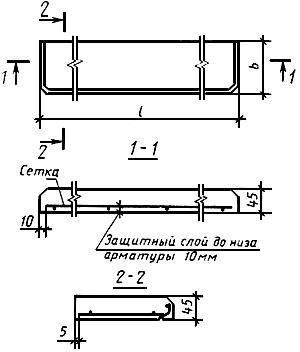 Черт.1 


Размеры в мм Черт.2 Плиты длиной 1600-2800 мм (с одним закладным изделием)Плиты длиной 1600-2800 мм (с одним закладным изделием)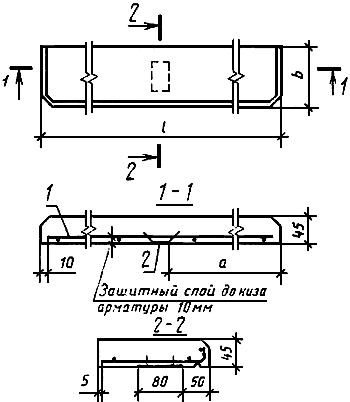 1 - сетка; 2 - закладное изделие М1Черт.2 
Таблица 2Размеры в мм Черт.3 Плиты длиной 2200 - 2800 мм (с тремя закладными изделиями)Плиты длиной 2200-2800 мм (с тремя закладными изделиями)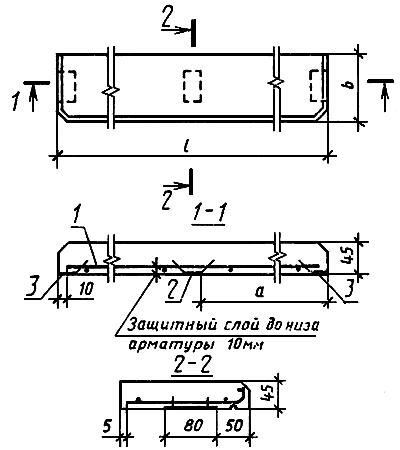 1 - сетка; 2 - закладное изделие М1; 3 - закладное изделие М2
Черт.3
Таблица 3Спецификация арматурных и закладных изделий и выборка стали на одну плиту________________
* На территории Российской Федерации документ не действует. Действует ГОСТ 103-2006; 
** На территории Российской Федерации документ не действует. Действуют: в части требований к сортовому и фасонному литью ГОСТ 535-2005; в части марок и химического состава ГОСТ 380-2005; в части требований к толстолистовому прокату ГОСТ 14637-89. - Примечание изготовителя базы данных.

Черт.4. Форма и размеры арматурных сеток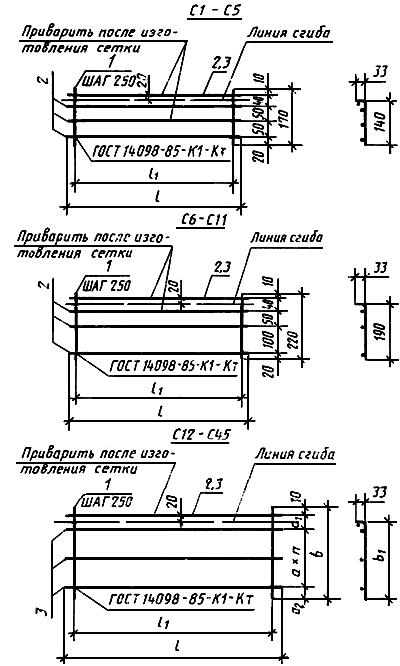 Черт.4
Таблица 4Размеры арматурных сеток С1-С45Черт.5. Форма и размеры закладных изделий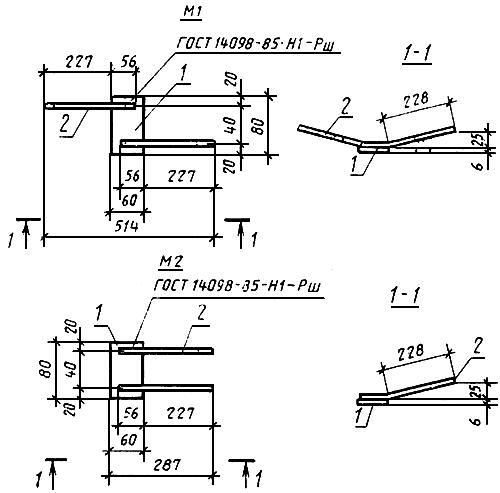 
Черт.5 
Таблица 5 Спецификация и выборка стали на одну арматурную сеткуТаблица 6Спецификация и выборка стали на одно закладное изделиеКод ОКПМарка плитыОсновные размеры плиты, мм Основные размеры плиты, мм Расход материаловРасход материаловМасса плиты
(справочная), кгl
b
Бетон, мСталь, кг58 9421 1032 ПОШ7.157001500,0050,171258 9421 1097
ПОГ7.1558 9421 1162 ПОО7.1558 9424 0192 ПОШ7.15-C958 9424 0257 ПОГ7.15-C58 9424 0322ПОО7.15-C58 9421 1034
ПОШ10.1510000,0070,361758 9421 1099 ПОГ10.1558 9421 1164 ПОО10.1558 9424 0194ПОШ10.15-C1358 9424 0259 ПОГ10.15-C58 9424 0324ПОО10.15-C58 9421 1035 ПОШ13.1513000,0090,482258 9421 1100 ПОГ13.1558 9421 1165 ПОО13.15 58 9424 0195 ПОШ13.15-C1758 9424 0260 ПОГ13.15-C58 9424 0325ПОО13.15-C58 9421 1036 ПОШ15.1514500,0100,742458 9421 1101 ПОГ15.1558 9421 1166 ПОО15.15 58 9424 0196 ПОШ15.15-C1958 9424 0261 ПОГ15.15-C58 9424 0326ПОО15.15-C 58 9421 1057 ПОШ16.15-116000,0110,702758 9421 1122 ПОГ16.15-158 9421 1187 ПОО16.15-1 58 9424 0217 ПОШ16.15-C-12158 9424 0282 ПОГ16.15-C-158 9424 0347ПОО16.15-C-158 9421 1058 ПОШ19.15-119000,0130,753258 9421 1123 ПОГ19.15-158 9421 1188 ПОО19.15-1 58 9424 0218 ПОШ19.15-C-12458 9424 0283 ПОГ19.15-C-158 9424 0348ПОО19.15-C-158 9421 1059 ПОШ22.15-122000,0150,813758 9421 1124 ПОГ22.15-158 9421 1189 ПОО22.15-1 58 9424 0219 ПОШ22.15-C-12858 9424 0284 ПОГ22.15-C-158 9424 0349ПОО22.15-C-158 9421 1060 ПОШ25.15-125000,0171,004258 9421 1125 ПОГ25.15-158 9421 1190 ПОО25.15-1 58 9424 0220 ПОШ25.15-C-13258 9424 0285
ПОГ25.15-C-158 9424 0350ПОО25.15-C-158 9421 1061 ПОШ28.15-128000,0191,074758 9421 1126 ПОГ28.15-158 9421 1191 ПОО28.15-1 58 9424 0221 ПОШ28.15-C-13658 9424 0286 ПОГ28.15-C-158 9424 0351ПОО28.15-C-158 9421 1037 ПОШ7.207002000,0060,171658 9421 1102 ПОГ7.2058 9421 1167 ПОО7.2058 9424 0197 ПОШ7.20-C1158 9424 0262 ПОГ7.20-C58 9424 0327ПОО7.20-C58 9421 1039 ПОШ10.2010000,0090,362358 9421 1104 ПОГ10.2058 9421 1169 ПОО10.20 58 9424 0199 ПОШ10.20-C1758 9424 0264 ПОГ10.20-C58 9424 0329ПОО10.20-C58 9421 1040 ПОШ13.2013000,0120,492958 9421 1105 ПОГ13.2058 9421 1170 ПОО13.20 58 9424 0200 ПОШ13.20-C2358 9424 0265 ПОГ13.20-C58 9424 0330ПОО13.20-C58 9421 1041 ПОШ15.2014500,0130,763358 9421 1106 ПОГ15.2058 9421 1171 ПОО15.20 58 9424 0201 ПОШ15.20-C2558 9424 0266 ПОГ15.20-C58 9424 0331ПОО15.20-C58 9421 1062 ПОШ16.20-116000,0140,723658 9421 1127 ПОГ16.20-158 9421 1192 ПОО16.20-1 58 9424 0222 ПОШ16.20-C-12658 9424 0287 ПОГ16.20-C-158 9424 0352ПОО16.20-C-158 9421 1062 ПОШ19.20-119000,0170,784358 9421 1128 ПОГ19.20-158 9421 1193 ПОО19.20-1 58 9424 0223 ПОШ19.20-C-13258 9424 0288 ПОГ19.20-C-158 9424 0353ПОО19.20-C-158 9421 1064 ПОШ22.20-122000,0200,945058 9421 1129
ПОГ22.20-158 9421 1194 ПОО22.20-1 58 9424 0224 ПОШ22.20-C-13858 9424 0289 ПОГ22.20-C-158 9424 0354ПОО22.20-C-158 9421 1065 ПОШ25.20-125000,0231,025658 9421 1130 ПОГ25.20-158 9421 1195 ПОО25.20-1 58 9424 0225 ПОШ25.20-C-14458 9424 0290 ПОГ25.20-C-158 9424 0355ПОО25.20-C-1 58 9421 1066 ПОШ28.20-128000,0251,436358 9421 1131 ПОГ28.20-158 9421 1196 ПОО28.20-1 58 9424 0226 ПОШ28.20-C-14858 9424 0291 ПОГ28.20-C-158 9424 0356ПОО28.20-C-158 9421 1042 ПОШ7.257002500,0080,182058 9421 1107 ПОГ7.2558 9421 1172 ПОО7.2558 9424 0202 ПОШ7.25-C1558 9424 0267 ПОГ7.25-C58 9424 0332ПОО7.25-C58 9421 1044 ПОШ10.2510000,0110,372858 9421 1109 ПОГ10.2558 9421 1174 ПОО10.25 58 9424 0204 ПОШ10.25-C2158 9424 0269 ПОГ10.25-C58 9424 0334ПОО10.25-C58 9421 1045
ПОШ13.2513000,0140,513758 9421 1110 ПОГ13.2558 9421 1175 ПОО13.2558 9424 0205 ПОШ13.25-C2658 9424 0270 ПОГ13.25-C58 9424 0335ПОО13.25-C58 9421 1046 ПОШ15.2514500,0160,774158 9421 1111 ПОГ15.2558 9421 1176 ПОО15.25 58 9424 0206 ПОШ15.25-C3058 9424 0271 ПОГ15.25-C58 9424 0336ПОО15.25-C58 9421 1067 ПОШ16.25-116000,0180,734558 9421 1132 ПОГ16.25-158 9421 1197 ПОО16.25-1 58 9424 0227
ПОШ16.25-C-13458 9424 0292 ПОГ16.25-C-158 9424 0357ПОО16.25-C-158 9421 1068 ПОШ19.25-119000,0210,895358 9421 1133 ПОГ19.25-158 9421 1198 ПОО19.25-1 58 9424 0228 ПОШ19.25-C-14058 9424 0293 ПОГ19.25-C-158 9424 0358ПОО19.25-C-158 9421 1069 ПОШ22.25-122000,0250,976258 9421 1134 ПОГ22.25-158 9421 1199 ПОО22.25-1 58 9424 0229 ПОШ22.25-C-14758 9424 0294 ПОГ22.25-C-158 9424 0359ПОО22.25-C-158 9421 1070 ПОШ25.25-125000,0281,337058 9421 1135 ПОГ25.25-158 9421 1200 ПОО25.25-1 58 9424 0230 ПОШ25.25-C-15358 9424 0295 ПОГ25.25-C-158 9424 0360ПОО25.25-C-158 9421 1071 ПОШ28.25-128000,0321,467958 9421 1136 ПОГ28.25-158 9421 1201 ПОО28.25-1 58 9424 0231 ПОШ28.25-C-16058 9424 0296 ПОГ28.25-C-158 9424 0361ПОО28.25-C-158 9421 1047 ПОШ7.357003500,0110,202858 9421 1112
ПОГ7.3558 9421 1177 ПОО7.3558 9424 0207 ПОШ7.35-C2058 9424 0272 ПОГ7.35-C58 9424 0337ПОО7.35-C58 9421 1049 ПОШ10.3510000,0160,333958 9421 1114 ПОГ10.3558 9421 1179 ПОО10.35 58 9424 0209 ПОШ10.35-C3058 9424 0274 ПОГ10.35-C58 9424 0339ПОО10.35-C58 9421 1050
ПОШ13.3513000,0200,635158 9421 1115 ПОГ13.3558 9421 1180 ПОО13.35 58 9424 0210 ПОШ13.35-C3758 9424 0275 ПОГ13.35-C58 9424 0340ПОО13.35-C58 9421 1051 ПОШ15.3514500,0230,725758 9421 1116
ПОГ15.3558 9421 1181 ПОО15.35 58 9424 0211 ПОШ15.35-C4358 9424 0276 ПОГ15.35-C58 9424 0341ПОО15.35-C58 9421 1072 ПОШ16.35-116000,0250,856358 9421 1137 ПОГ16.35-158 9421 1202 ПОО16.35-1 58 9424 0232 ПОШ16.35-C-14758 9424 0297 ПОГ16.35-C-158 9424 0362ПОО16.35-C-158 9421 1073 ПОШ19.35-119000,0300,937558 9421 1138 ПОГ19.35-158 9421 1203 ПОО19.35-158 9424 0233 ПОШ19.35-C-15658 9424 0298 ПОГ19.35-C-158 9424 0363ПОО19.35-C-158 9421 1074 ПОШ22.35-122000,0351,038758 9421 1139 ПОГ22.35-158 9421 1204 ПОО22.35-1 58 9424 0234 ПОШ22.35-C-16558 9424 0299 ПОГ22.35-C-158 9424 0364ПОО22.35-C-158 9421 1075 ПОШ25.35-125000,0391,629858 9421 1140 ПОГ25.35-158 9421 1205 ПОО25.35-1 58 9424 0235 ПОШ25.35-C-17358 9424 0300 ПОГ25.35-C-158 9424 0365ПОО25.35-C-158 9421 1076 ПОШ28.35-128000,0401,7711058 9421 1141 ПОГ28.35-158 9421 1206ПОО28.35-158 9424 0236
ПОШ28.35-C-17558 9424 0301
ПОГ28.35-C-158 9424 0366ПОО28.35-C-158 9421 1052
ПОШ7.457004500,0140,213558 9421 1117 ПОГ7.4558 9421 1182 ПОО7.4558 9424 0212 ПОШ7.45-C2658 9424 0277 ПОГ7.45-C58 9424 0342ПОО7.45-C58 9421 1054
ПОШ10.4510000,0200,355158 9421 1119 ПОГ10.4558 9421 1184 ПОО10.45 58 9424 0214 ПОШ10.45-C3758 9424 0279 ПОГ10.45-C58 9424 0344ПОО10.45-C58 9421 1055 ПОШ13.4513000,0260,656658 9421 1120 ПОГ13.4558 9421 1185
ПОО13.45 58 9424 0215 ПОШ13.45-C4858 9424 0280 ПОГ13.45-C58 9424 0345ПОО13.45-C58 9421 1056
ПОШ15.4514500,0290,757358 9421 1121 ПОГ15.4558 9421 1186 ПОО15.45 58 9424 0216 ПОШ15.45-C5458 9424 0281 ПОГ15.45-C58 9424 0346ПОО15.45-C58 9421 1077 ПОШ16.45-116000,0330,968158 9421 1142 ПОГ16.45-158 9421 1207 ПОО16.45-1 58 9424 0237 ПОШ16.45-C-16258 9424 0302 ПОГ16.45-C-158 9424 0367ПОО16.45-C-158 9421 1078 ПОШ19.45-119000,0391,089658 9421 1143 ПОГ19.45-158 9421 1208 ПОО19.45-1 58 9424 0238 ПОШ19.45-C-17358 9424 0303 ПОГ19.45-C-158 9424 0368ПОО19.45-C-158 9421 1079 ПОШ22.45-122000,0451,3111358 9421 1144 ПОГ22.45-158 9421 1209 ПОО22.45-1 58 9424 0239 ПОШ22.45-C-18458 9424 0304ПОГ22.45-C-158 9424 0369ПОО22.45-C-158 9421 1080 ПОШ25.45-125000,0511,6812758 9421 1145 ПОГ25.45-158 9421 1210 ПОО25.45-1 58 9424 0240 ПОШ25.45-C-19558 9424 0305 ПОГ25.45-C-158 9424 0370ПОО25.45-C-158 9421 1081 ПОШ28.45-128000,0572,4011058 9421 1146 ПОГ28.45-158 9421 1211 ПОО28.45-1 58 9424 0241 ПОШ28.45-C-110758 9424 0306 ПОГ28.45-C-158 9424 0371ПОО28.45-C-158 9421 1082 ПОШ22.15-222001500,0151,593758 9421 1147 ПОГ22.15-258 9421 1212 ПОО22.15-2 58 9424 0242 ПОШ22.15-C-22858 9424 0307 ПОГ22.15-C-258 9424 0372ПОО22.15-C-258 9421 1083 ПОШ25.15-225000,0171,784258 9421 1148 ПОГ25.15-258 9421 1213 ПОО25.15-2 58 9424 0243 ПОШ25.15-C-23258 9424 0308 ПОГ25.15-C-258 9424 0373ПОО25.15-C-258 9421 1084
ПОШ28.15-228000,0191,854758 9421 1149 ПОГ28.15-258 9421 1214
ПОО28.15-2 58 9424 0244 ПОШ28.15-C-23658 9424 0309 ПОГ28.15-C-258 9424 0374ПОО28.15-C-258 9421 1085 ПОШ22.20-222002000,0201,725058 9421 1150 ПОГ22.20-258 9421 1215 ПОО22.20-2 58 9424 0245 ПОШ22.20-C-23858 9424 0310 ПОГ22.20-C-258 9424 0375ПОО22.20-C-258 9421 1086 ПОШ25.20-225000,0231,805658 9421 1151 ПОГ25.20-258 9421 1216 ПОО25.20-2 58 9424 0246 ПОШ25.20-C-24458 9424 0311 ПОГ25.20-C-258 9424 0376ПОО25.20-C-258 9421 1087 ПОШ28.20-228000,0252,216358 9421 1152 ПОГ28.20-258 9421 1217 ПОО28.20-2 58 9424 0247
ПОШ28.20-C-24858 9424 0312 ПОГ28.20-C-258 9424 0377ПОО28.20-C-258 9421 1088 ПОШ22.25-222002500,0251,756258 9421 1153 ПОГ22.25-258 9421 1218 ПОО22.25-2 58 9424 0248 ПОШ22.25-C-24758 9424 0313 ПОГ22.25-C-258 9424 0378ПОО22.25-C-258 9421 1089 ПОШ25.25-225000,0282,117058 9421 1154 ПОГ25.25-258 9421 1219 ПОО25.25-258 9424 0249 ПОШ25.25-C-25358 9424 0314 ПОГ25.25-C-258 9424 0379ПОО25.25-C-258 9421 1090
ПОШ28.25-228000,0322,247958 9421 1155 ПОГ28.25-258 9421 1220 ПОО28.25-2 58 9424 0250 ПОШ28.25-C-26058 9424 0315 ПОГ28.25-C-258 9424 0380ПОО28.25-C-2 58 9421 1091 ПОШ22.35-222003500,0351,918758 9421 1156 ПОГ22.35-258 9421 1221 ПОО22.35-2 58 9424 0251 ПОШ22.35-C-26558 9424 0316 ПОГ22.35-C-258 9424 0381ПОО22.35-C-258 9421 1092 ПОШ25.35-225000,0392,409858 9421 1157 ПОГ25.35-258 9421 1222 ПОО25.35-2 58 9424 0252
ПОШ25.35-C-27358 9424 0317 ПОГ25.35-C-258 9424 0382ПОО25.35-C-258 9421 1093 ПОШ28.35-228000,0402,5511058 9421 1158 ПОГ28.35-258 9421 1223 ПОО28.35-2 58 9424 0253 ПОШ28.35-C-27558 9424 0318 ПОГ28.35-C-258 9424 0383ПОО28.35-C-258 9421 1094 ПОШ22.45-222004500,0452,0911358 9421 1159 ПОГ22.45-258 9421 1224 ПОО22.45-2 58 9424 0254 ПОШ22.45-C-28458 9424 0319 ПОГ22.45-C-258 9424 0384ПОО22.45-C-258 9421 1095 ПОШ25.45-225000,0512,4612758 9421 1160
ПОГ25.45-258 9421 1225
ПОО25.45-2 58 9424 0255 ПОШ25.45-C-29558 9424 0320 ПОГ25.45-C-258 9424 0385ПОО25.45-C-258 9421 1096
ПОШ28.45-228000,0573,1814258 9421 1161 ПОГ28.45-258 9421 1226 ПОО28.45-2 58 9424 0256 ПОШ28.45-C-210758 9424 0321 ПОГ28.45-C-258 9424 0386ПОО28.45-C-2Наименование отклонения
геометрического параметраНаименование геометрического параметраПред. откл.Отклонения линейных размеровДлина плиты±5Ширина плиты±3Толщина плиты±2Положение закладного изделия:
в плоскости плиты
5из плоскости плиты
2Отклонение от прямолинейности
Прямолинейность лицевого профиля поверхности плиты в любом сечении на всей длине плиты длиной 700-1300
±2То же, плиты длиной 1450-2800±3Отклонение от плоскостностиПлоскостность лицевой поверхности плиты относительно прилегающей плоскости
3Значение коэффициента СКонтрольная нагрузка по проверке прочности плиты q, кПа (кгс/м), при которойКонтрольная нагрузка по проверке прочности плиты q, кПа (кгс/м), при которойплита признается годнойтребуется повторное испытание плиты1,41,23 (125)1,04 (105)1,61,57 (160)1,33 (135)Марка плиты аПО 16.15-1770ПО 19.15-1920ПО 22.15-11070ПО 25.15-11220ПО 28.15-11370ПО 16.20-1770ПО 19.20-1920ПО 22.20-11070ПО 25.20-1 1220ПО 28.20-1 1370ПО 16.25-1 770ПО 19.25-1 920ПО 22.25-1 1070ПО 25.25-1 1220ПО 28.25-1 1370ПО 16.35-1770ПО 19.35-1 920ПО 22.35-1 1070ПО 25.35-1 1220ПО 28.35-1 1370ПО 16.45-1 770ПО 19.45-1 920ПО 22.45-1 1070ПО 25.45-1 1220ПО 28.45-11370Марка плиты аПО 22.15-21070ПО 25.15-21220ПО 28.15-21370ПО 22.20-21070ПО 25.20-2 1220ПО 28.20-2 1370ПО 22.25-2 1070ПО 25.25-2
1220ПО 28.25-2 1370ПО 22.35-2 1070ПО 25.35-2 1220ПО 28.35-2 1370ПО 22.45-2 1070ПО 25.45-2 1220ПО 28.45-21370Марка плитыСеткаСеткаЗакладное изделие Закладное изделие Выборка стали, кгВыборка стали, кгВыборка стали, кгВыборка стали, кгВыборка стали, кгВыборка стали, кгВыборка стали, кгВыборка стали, кгВыборка стали, кгВыборка стали, кгАрматурное изделиеАрматурное изделиеАрматурное изделиеАрматурное изделиеЗакладное изделиеЗакладное изделиеЗакладное изделиеЗакладное изделиеЗакладное изделиеВсегоМар-
каКоли-
чес-
твоМар-
каКоли-
чес-
твоАрматурная сталь 
по ГОСТ 6727-80Арматурная сталь 
по ГОСТ 6727-80Арматурная сталь 
по ГОСТ 6727-80Арматурная сталь 
по ГОСТ 6727-80Арматурная сталь по ГОСТ 5781-82 Арматурная сталь по ГОСТ 5781-82 Полосовая сталь по ГОСТ 103-76*Полосовая сталь по ГОСТ 103-76*Итого
Класс Вр-IКласс Вр-IКласс Вр-IКласс Вр-IКласс A-IIIКласс A-IIIМарка ВСт3кп2 поГОСТ 380-71**Марка ВСт3кп2 поГОСТ 380-71**Диаметр, мм Диаметр, мм Диаметр, мм ИтогоДиаметр 
8 ммИтого345-60х6ИтогоПО 7.15С11--0,17--0,17-----0,17ПО 10.15С2--0,090,27-0,36-----0,36ПО 13.15С12--0,11-0,370,48-----0,48ПО 15.15С3--0,13-0,620,75-----0,75ПО 16.15-1
С13М110,31--0,310,220,220,170,170,390,70ПО 19.15-1
С140,36--0,360,220,220,170,170,390,75ПО 22.15-1
С150,42--0,420,220,220,170,170,390,81ПО 25.15-1
С40,60--0,600,220,220,170,170,390,99ПО 28.15-1С50,68--0,680,220,220,170,170,391,07ПО 7.20С6--0,18--0,18-----0,18ПО 10.20С7--0,100,27-0,37-----0,37ПО 13.20С16--0,12-0,370,49-----0,49ПО 15.20С8--0,14-0,620,76-----0,76ПО 16.20-1С17М110,33--0,330,220,220,170,170,390,72ПО 19.20-1С180,38--0,380,220,220,170,170,390,77ПО 22.20-1С90,56--0,560,220,220,170,170,390,95ПО 25.20-1С100,63--0,630,220,220,170,170,391,02ПО 28.20-1С110,270,77-1,040,220,220,170,170,391,43ПО 7.25С19--0,18--0,18-----0,18ПО 10.25С20--0,110,27-0,38-----0,38ПО 13.25С21--0,14-0,370,51-----0,51ПО 15.25С22--0,16-0,620,78-----0,78ПО 16.25-1С23М110,34--0,340,220,220,170,170,390,73ПО 19.25-1С240,50--0,500,220,220,170,170,390,89ПО 22.25-1С250,58--0,580,220,220,170,170,390,97ПО 25.25-1С260,270,68-0,950,220,220,170,170,391,34ПО 28.25-1С270,300,77-1,070,220,220,170,170,391,46ПО 7.35С28--0,20--0,20-----0,20ПО 10.35С29--0,33--0,33-----0,33ПО 13.35С30--0,160,47-0,63-----0,63ПО 15.35С31--0,190,53-0,72-----0,72ПО 16.35-1С32М110,46--0,460,220,220,170,170,390,85ПО 19.35-1С330,54--0,540,220,220,170,170,390,93ПО 22.35-1С340,74--0,740,220,220,170,170,391,03ПО 25.35-1С350,320,91-1,230,220,220,170,170,391,62ПО 28.35-1С360,361,02-1,380,220,220,170,170,391,77ПО 7.45С37--0,21--0,21-----0,21ПО 10.45С38--0,35--0,35-----0,35ПО 13.45С39--0,190,47-0,66-----0,66ПО 15.45С40--0,220,53-0,75-----0,75ПО 16.45-1С410,58--0,580,220,220,170,170,390,97ПО 19.45-1С420,68--0,680,220,220,170,170,391,07ПО 22.45-1С43М110,330,60-0,930,220,220,170,170,391,32ПО 25.45-1С440,370,91-1,280,220,220,170,170,391,67ПО 28.45-1С450,41-1,602,010,220,220,170,170,392,40ПО 22.15-2С15М1
М21
20,42--0,420,660,660,510,510,171,59ПО 25.15-2С140,61--0,610,660,660,510,510,171,78ПО 28.15-2С50,68--0,680,660,660,510,510,171,85ПО 22.20-2С90,55--0,550,660,660,510,510,171,72ПО 25.20-2С100,63--0,630,660,660,510,510,171,80ПО 28.20-2С110,270,77-1,040,660,660,510,511,172,21ПО 22.25-2С250,58--0,580,660,660,510,511,171,75ПО 25.25-2С260,270,67-0,940,660,660,510,511,172,11ПО 28.25-2С270,300,77-1,070,660,660,510,511,172,24ПО 22.35-2С340,74--0,740,660,660,510,511,171,91ПО 25.35-2С350,320,91-1,230,660,660,510,511,172,40ПО 28.35-2С360,361,02-1,380,660,660,510,511,172,55ПО 22.45-2С430,330,59-0,920,660,660,510,511,172,09ПО 25.45-2С440,370,92-1,290,660,660,510,511,172,46ПО 28.45-2С450,41-1,602,010,660,660,510,511,173,18Марка сеткиРазмеры в ммРазмеры в ммРазмеры в ммРазмеры в ммРазмеры в ммРазмеры в ммРазмеры в ммC1 680500------C2 980750C3 14301250C4 24802250C527802500C6 690500------C7 980750C8 14301250C9 21802000C10 24802250C1127802500C12 128010001701401004020-C13 15801500C14 18801750C1521802000C16 1280100022019090C17 15801500C18 18801750C19 680500270240402C20980750С2112801000200-С22143012501002С2315801500200-С24 188017502С25 21802000С26 24802250С2727802500C28680500370340100-60C29 9807504020C30 12801000C3114301250C32 15801500-603C3318801750C34 218020004020C35 24802250C3627802500C376805004704402002C38 980750100-604C3912801000C4014301250C41 15801500C4218801750C432180200020040202C44 24802250100-604C45 27802500Марка сеткиПозицияЭскиз стержняДиаметр, ммДлина, ммКоли- чествоОбщая
длина, мВыборка сталиВыборка сталиВыборка сталиДиаметр, ммМасса, кгМасса изделия, кг C11-3ВрI17030,513ВрI0,170,1723ВрI68042,72С21-3ВрI17040,683ВрI0,090,3624ВрI98032,944BpI0,2733ВрI98010,98С3 1-3ВрI17061,023ВрI0,130,7525ВрI143034,295BpI0,6233ВрI143011,43C4 1-3ВрI170101,703ВрI0,600,6023ВрI248049,92C5 1-3ВрI170111,873ВрI0,680,6823ВрI2780411,12C6 1-3ВрI22030,663ВрI0,180,1823ВрI68042,72С7 1-3ВрI22040,883ВрI0,100,3724ВрI98032,944BpI0,2733ВрI 98010,98С8 1-3ВрI22061,323ВрI0,140,7625ВрI143034,295BpI0,6233ВрI143011,43C9 1-3ВрI22091,983ВрI0,560,5623ВрI218048,72C101-3ВрI220102,203ВрI0,630,6323ВрI248049,92С111-3ВрI220112,423ВрI0,271,0424ВрI278038,344BpI0,7733ВрI278012,78С12 1-3ВрI17050,853ВрI0,110,4823ВрI128011,285BpI0,3735ВрI128022,56C131-3ВрI17071,193ВрI0,310,3133ВрI158034,74C14 1-3ВрI17081,363ВрI0,360,3633ВрI188035,64C151-3ВрI17091,533ВрI0,420,4223ВрI218036,54С161-3ВрI22051,103ВрI0,120,4923ВрI128011,285BpI0,3735ВрI128022,56C171-3ВрI22071,543ВрI0,330,3333ВрI158034,74C181-3ВрI22081,763ВрI0,380,3833ВрI188035,64C191-3ВрI27030,813ВрI0,180,1833ВрI68042,72С20 1-3ВрI27041,083ВрI0,110,3823ВрI98010,984BpI0,2734ВрI98032,94С211-3ВрI27051,353ВрI0,140,5123ВрI128011,285BpI0,3735ВрI128022,56С22 1-3ВрI27061,623ВрI0,160,7823ВрI143011,435BpI0,6235ВрI143034,29C231-3ВрI27071,893ВрI0,340,3433ВрI158034,74C24 1-3ВрI27082,163ВрI0,500,5033ВрI188047,52C25 1-3ВрI27092,433ВрI0,580,5833ВрI218048,72С26 1-3ВрI270102,703ВрI0,270,9523ВрI248012,484BpI0,6834ВрI248037,44С271-3ВрI270112,973ВрI0,301,0723ВрI278012,784BpI0,7734ВрI278038,34C281-3ВрI37031,113ВрI0,200,2033ВрI68042,72C291-3ВрI37041,483ВрI0,330,3333ВрI98054,90С301-3ВрI37051,853ВрI0,160,6323ВрI128011,284BpI0,4734ВрI128045,12С311-3ВрI37062,223ВрI0,190,7223ВрI143011,434BpI0,5334ВрI143045,72C321-3ВрI37072,593ВрI0,460,4633ВрI158046,32C33 1-3ВрI37082,963ВрI0,540,5433ВрI188047,52C341-3ВрI37093,333ВрI0,740,7433ВрI2180510,90С351-3ВрI370103,703ВрI0,321,2323ВрI248012,484BpI0,9134ВрI248049,92С36 1-3ВрI370114,073ВрI0,361,3823ВрI278012,784Bp11,0234ВрI2780411,12C371-3ВрI47031,413ВрI0,210,2133ВрI68042,72C381-3ВрI47041,883ВрI0,350,3533ВрI98054,90С391-3ВрI47052,353ВрI0,190,6623ВрI128011,284BpI0,4734ВрI128045,12С401-3ВрI47062,823ВрI0,220,7523ВрI143011,434BpI0,5334ВрI143045,72C41 1-3ВрI47073,293ВрI0,580,5833ВрI158057,90C42 1-3ВрI47083,763ВрI0,680,6833ВрI188059,40С43 1-3ВрI47094,233ВрI0,330,9323ВрI218012,184BpI0,6034ВрI218036,54С441-3ВрI470104,703ВрI0,371,2823ВрI248012,484BpI0,9134ВрI248049,92С45 1-3ВрI470115,173ВрI0,412,0123ВрI278012,785BpI1,6035ВрI2780411,12Марка изделияПози-
цияЭскиз стержня
(размеры в мм)Диаметр или сечение, ммДлина, ммКоли- чествоМасса, кгВыборка сталиВыборка сталиВыборка сталиДиаметр или
сечение, мм Длина,
мМасса изделия, кг
М11Полоса-60х68010,17-60х60,08
0,39М22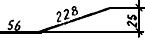 8AIII28420,228AIII0,57